В соответствии с Федеральным законом от 21 декабря 1994 № 68-ФЗ «О защите населения и территорий от чрезвычайных ситуаций природного и техногенного характера», постановлением Правительства Российской Федерации от 30 декабря 2003 № 794 «О единой государственной системе предупреждения и ликвидации чрезвычайных ситуаций», постановлением Правительства Оренбургской области от 30 ноября 2009 № 593-п  «Об утверждении положения об Оренбургской территориальной подсистеме единой государственной системы предупреждения и ликвидации чрезвычайных ситуаций» постановляю: 1. Отменить с 13.03.2019 на территории Соль-Илецкого городского округа режим повышенной готовности, введенный постановлением администрации Соль-Илецкого городского округа от 10.01.2019 №504-п «Об отмене режима ЧС на территории муниципального образования Соль-Илецкий городской округ», в связи с устранением обстоятельств, послуживших основанием для введения режима повышенной готовности, связанных с угрозой возникновения чрезвычайной ситуации, вызванных неблагоприятными погодными условиями.2. Перевести с 13.03.2019 силы и средства Соль-Илецкого звена Оренбургской территориальной подсистемы единой государственной системы предупреждения и ликвидации чрезвычайных ситуаций в режим повседневной деятельности.3. Признать постановление администрации Соль-Илецкого городского округа от 10.01.2019 №5-п «О введении на территории Соль-Илецкого городского округа режима повышенной готовности» утратившим силу. 4. Контроль за исполнением настоящего постановления возложить на заместителя главы администрации Соль-Илецкого городского округа- руководителя аппарата Немича В.М. 5. Постановление вступает в силу после его подписания и подлежит размещению на официальном сайте администрации Соль-Илецкого городского округа.Первый заместитель главыадминистрации городского округа- заместитель главы администрации городского округа по строительству,транспорту, благоустройству и ЖКХ                                               В.П. ВдовкинВерноВедущий специалист организационного отдела                                                              Е.В. ТелушкинаРазослано: прокуратуре района, организационный отдел, отделу по делам ГО, ПБ и ЧС, МКУ «ЕДДС».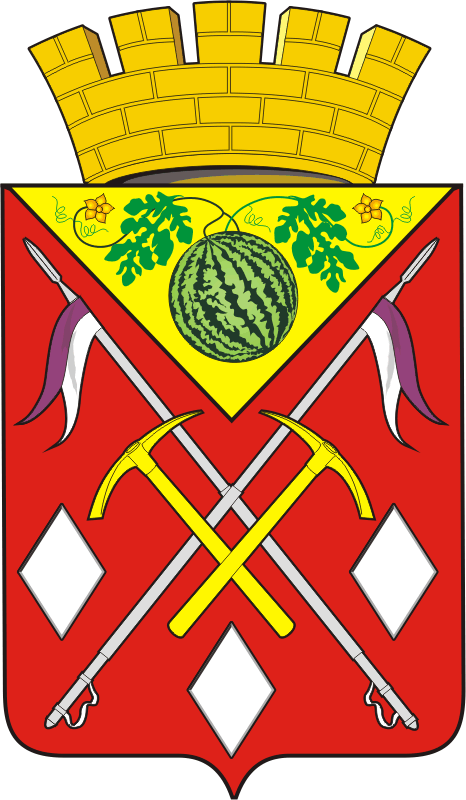 АДМИНИСТРАЦИЯМУНИЦИПАЛЬНОГО ОБРАЗОВАНИЯСОЛЬ-ИЛЕЦКИЙ ГОРОДСКОЙ ОКРУГОРЕНБУРГСКОЙ ОБЛАСТИПОСТАНОВЛЕНИЕ13.03.2019  № 538-пОб отмене на территории Соль-Илецкого городского округа режима повышеннойготовности 